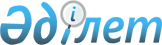 Об утверждении бюджета Коктерекского сельского округа Уалихановского района на 2020-2022 годыРешение Уалихановского районного маслихата Северо-Казахстанской области от 8 января 2020 года № 7-49 с. Зарегистрировано Департаментом юстиции Северо-Казахстанской области от 10 января 2020 года № 5905.
      Сноска. Вводится в действие с 01.01.2020 в соответствии с пунктом 10 настоящего решения.
      В соответствии с пунктом 2 статьи 75 Бюджетного кодекса Республики Казахстан от 4 декабря 2008 года, со статьей 6 Закона Республики Казахстан от 23 января 2001 года "О местном государственном управлении и самоуправлении в Республике Казахстан", Уалихановский районный маслихат РЕШИЛ:
      1. Утвердить бюджет Коктерекского сельского округа Уалихановского района на 2020-2022 годы согласно приложениям 1, 2 и 3 к настоящему решению соответственно, в том числе на 2020 год в следующих объемах:
      1) доходы – 22 547,5 тысяч тенге:
      налоговые поступления - 477 тысяч тенге;
      неналоговые поступления - 25 тысяч тенге;
      поступления от продажи основного капитала - 0 тысяч тенге;
      поступления трансфертов – 22 045,5 тысяч тенге;
      2) затраты – 45 582,6 тысяч тенге;
      3) чистое бюджетное кредитование – 0 тысяч тенге:
      бюджетные кредиты – 0 тысяч тенге;
      погашение бюджетных кредитов - 0 тысяч тенге;
      4) сальдо по операциям с финансовыми активами - 0 тысяч тенге:
      приобретение финансовых активов - 0 тысяч тенге;
      поступления от продажи финансовых активов государства - 0 тысяч тенге;
      5) дефицит (профицит) бюджета - -23035,1 тысяч тенге;
      6) финансирование дефицита (использование профицита) бюджета – 23035,1 тысяч тенге:
      поступление займов – 23035,1 тысяч тенге;
      погашение займов – 23035,1 тысяч тенге;
      используемые остатки бюджетных средств – 23035,1 тысяч тенге. 
      Сноска. Пункт 1 в редакции решения Уалихановского районного маслихата Северо-Казахстанской области от 15.04.2020 № 6-54 с (вводится в действие с 01.01.2020); в редакции решения Уалихановского районного маслихата СевероКазахстанской области от 30.11.2020 № 7-64 с (вводится в действие с 01.01.2020).


      2. Установить, что доходы бюджета Коктерекского сельского округа на 2020 год формируются в соответствии с Бюджетным кодексом Республики Казахстан от 4 декабря 2008 года за счет следующих налоговых поступлений:
      индивидуальный подоходный налог по доходам, подлежащим обложению самостоятельно физическими лицами, у которых на территории села расположено заявленное при постановке на регистрационный учет в органе государственных доходов:
      место нахождения – для индивидуального предпринимателя, частного нотариуса, частного судебного исполнителя, адвоката, профессионального медиатора;
      место жительства – для остальных физических лиц;
      налог на имущество физических лиц по объектам обложения данным налогом, находящимся на территории сельского округа;
      земельный налог на земли населенных пунктов с физических и юридических лиц по земельным участкам, находящимся на территории села;
      налог на транспортные средства:
      с физических лиц, место жительства которых находится на территории села;
      с юридических лиц, место нахождения которых, указываемое в их учредительных документах, располагается на территории села;
      плата за размещение наружной (визуальной) рекламы:
      на открытом пространстве за пределами помещений в селе;
      в полосе отвода автомобильных дорог общего пользования, проходящих через территорию сельского округа;
      на открытом пространстве за пределами помещений вне населенных пунктов и вне полосы отвода автомобильных дорог общего пользования.
      3. Установить, что доходы бюджета сельского округа формируются за счет следующих неналоговых поступлений:
      штрафы, налагаемые акимами сельских округов за административные правонарушения;
      добровольные сборы физических и юридических лиц;
      доходы от коммунальной собственности сельского округа (коммунальной собственности местного самоуправления):
      поступления части чистого дохода коммунальных государственных предприятий, созданных по решению аппарата акима сельского округа;
      доходы на доли участия в юридических лицах, находящиеся в коммунальной собственности сельского округа (коммунальной собственности местного самоуправления);
      доходы от аренды имущества коммунальной собственности сельского округа (коммунальной собственности местного самоуправления);
      другие доходы от коммунальной собственности сельского округа (коммунальной собственности местного самоуправления);
      другие неналоговые поступления в бюджет сельского округа.
      4. Установить, что доходы бюджета сельского округа формируются за счет поступлений от продажи основного капитала являются деньги от продажи государственного имущества, закрепленного за государственными учреждениями, финансируемыми из бюджета сельского округа.
      5. Установить, что поступлениями трансфертов в бюджет сельского округа являются трансферты из районного бюджета.
      6. Предусмотреть бюджетные субвенции, передаваемые из районного бюджета в сельский бюджет в сумме 17 714 тысяч тенге.
      7. Учесть в сельском бюджете на 2020 год целевые трансферты из республиканского бюджета на установление доплат к должностному окладу за особые условия труда в организациях культуры и архивных учреждениях управленческому и основному персоналу государственных организаций культуры и архивных учреждений.
      7-1. Учесть в сельском бюджете на 2020 год целевые трансферты из областного бюджета на текущий ремонт уличного освещения в селе Коктерек.
      Сноска. Решение дополнено пунктом 7-1 в соответствии с решением Уалихановского районного маслихата Северо-Казахстанской области от 30.11.2020 № 7-64 с (вводится в действие с 01.01.2020).


      8. Учесть в сельском бюджете на 2020 год целевые трансферты из местного бюджета на текущий ремонт клуба в селе Мортук.
      9. Исключен решением Уалихановского районного маслихата СевероКазахстанской области от 30.11.2020 № 7-64 с (вводится в действие с 01.01.2020).


      10. Настоящее решение вводится в действие с 1 января 2020 года. Бюджет Коктерекского сельского округа Уалихановского района на 2020 год 
      Сноска. Приложение 1 в редакции решения Уалихановского районного маслихата Северо-Казахстанской области от 15.04.2020 № 6-54 с (вводится в действие с 01.01.2020); в редакции решения Уалихановского районного маслихата СевероКазахстанской области от 30.11.2020 № 7-64 с (вводится в действие с 01.01.2020). Бюджет Коктерекского сельского округа Уалихановского района на 2021 год Бюджет Коктерекского сельского округа Уалихановского района на 2022 год
					© 2012. РГП на ПХВ «Институт законодательства и правовой информации Республики Казахстан» Министерства юстиции Республики Казахстан
				
      Председатель сессии маслихата 
Уалихановского района 

В.Голубев

      Секретарь Уалихановского 
районного маслихата 

Б.Кадиров
Приложение 1к решению Уалихановскогорайонного маслихатаот 8 января 2020 года № 7-49 с
Категория 
Категория 
Категория 
Наименование
Сумма, тысяч тенге
Класс 
Класс 
Наименование
Сумма, тысяч тенге
Подкласс
Наименование
Сумма, тысяч тенге
1
1
1
2
3
 1) Доходы 
22547,5
1
Налоговые поступления
477
04
Налоги на собственность
477
1
Налоги на имущество
24
3
Земельный налог
40
4
Налог на транспортные средства
413
2
Hеналоговые поступления
25
01
Доходы от государственной собственности
25
5
Доходы от аренды имущества, находящегося в государственной собственности
25
3
Поступления от продажи основного капитала
0
4
Поступления трансфертов
22045,5
02
Трансферты из вышестоящих органов государственного управления
22045,5
3
Трансферты из районного (города областного значения) бюджета
22045,5
Функциональная группа
Функциональная группа
Функциональная группа
Наименование
Сумма, тысяч тенге
Администратор бюджетных программ
Администратор бюджетных программ
Наименование
Сумма, тысяч тенге
Программа
Наименование
Сумма, тысяч тенге
1
1
1
2
3
2) Затраты
45582,6
01
Государственные услуги общего характера
12272
124
Аппарат акима города районного значения, села, поселка, сельского округа
12272
001
Услуги по обеспечению деятельности акима города районного значения, села, поселка, сельского округа
12 272
07
Жилищно-коммунальное хозяйство
3809,3
124
Аппарат акима города районного значения, села, поселка, сельского округа
3809,3
008
Освещение улиц в населенных пунктах
3099,3
011
Благоустройство и озеленение населенных пунктов
710
08
Культура, спорт, туризм и информационное пространство.
5126
124
Аппарат акима города районного значения, села, поселка, сельского округа
5126
006
Поддержка культурно-досуговой работы на местном уровне
5126
12
Транспорт и коммуникации
23335,1
124
Аппарат акима города районного значения, села, поселка, сельского округа
23335,1
013
Обеспечение функционирования автомобильных дорог в городах районного значения, селах, поселках, сельских округах
23335,1
13
Прочие
1040,2
124
Аппарат акима города районного значения, села, поселка, сельского округа
1040,2
040
Реализация мероприятий для решения вопросов обустройства населенных пунктов в реализацию мер по содействию экономическому развитию регионов в рамках Государственной программы развития регионов до 2025 года
1040,2
3) Чистое бюджетное кредитование
0
Бюджетные кредиты
0
Категория 
Категория 
Категория 
Наименование
Сумма, тысяч тенге
Класс 
Класс 
Наименование
Сумма, тысяч тенге
Подкласс
Наименование
Сумма, тысяч тенге
5
Погашение бюджетных кредитов
0
01
Погашение бюджетных кредитов
0
1
Погашение бюджетных кредитов, выданных из государственного бюджета
0
4) Сальдо по операциям с финансовыми активами
0
Приобретение финансовых активов
0
Поступления от продажи финансовых активов государства
0
5) Дефицит (профицит) бюджета
-23035,1
6) Финансирование дефицита (использование профицита) бюджета
23035,1
7
Поступление займов
23035,1
01
Внутренние государственные займы
23035,1
2
Договоры займа
23035,1
Функциональная группа
Функциональная группа
Функциональная группа
Наименование
Сумма, тысяч тенге
Администратор бюджетных программ
Администратор бюджетных программ
Наименование
Сумма, тысяч тенге
Программа
Наименование
Сумма, тысяч тенге
16
Погашение займов
0
Категория 
Категория 
Категория 
Наименование
Сумма, тысяч тенге
Класс 
Класс 
Наименование
Сумма, тысяч тенге
Подкласс
Наименование
Сумма, тысяч тенге
8
Используемые остатки бюджетных средств
0
01
Остатки бюджетных средств
0
1
Свободные остатки бюджетных средств
0Приложение 2 к решению Уалихановского районного маслихатаот 8 января 2020 года № 7-49 с
Категория 
Категория 
Категория 
Наименование
Сумма, тысяч тенге
Класс 
Класс 
Наименование
Сумма, тысяч тенге
Подкласс
Наименование
Сумма, тысяч тенге
1
1
1
2
3
 1) Доходы 
18186
1
Налоговые поступления
468
04
Налоги на собственность
468
1
Налоги на имущество
32
3
Земельный налог
55
4
Налог на транспортные средства
381
2
Hеналоговые поступления
25
01
Доходы от государственной собственности
25
5
Доходы от аренды имущества, находящегося в государственной собственности
25
3
Поступления от продажи основного капитала
0
4
Поступления трансфертов
17693
02
Трансферты из вышестоящих органов государственного управления
1793
3
Трансферты из районного (города областного значения) бюджета
17693
Функциональная группа
Функциональная группа
Функциональная группа
Наименование
Сумма, тысяч тенге
Администратор бюджетных программ
Администратор бюджетных программ
Наименование
Сумма, тысяч тенге
Программа
Наименование
Сумма, тысяч тенге
1
1
1
2
3
2) Затраты
18186
01
Государственные услуги общего характера
12643
124
Аппарат акима города районного значения, села, поселка, сельского округа
12643
001
Услуги по обеспечению деятельности акима города районного значения, села, поселка, сельского округа
12643
07
Жилищно-коммунальное хозяйство
417
124
Аппарат акима города районного значения, села, поселка, сельского округа
417
008
Освещение улиц в населенных пунктах
300
011
Благоустройство и озеленение населенных пунктов
117
08
Культура, спорт, туризм и информационное пространство.
5126
124
Аппарат акима города районного значения, села, поселка, сельского округа
5126
006
Поддержка культурно-досуговой работы на местном уровне
5 126
3) Чистое бюджетное кредитование
0
Бюджетные кредиты
0
Категория 
Категория 
Категория 
Наименование
Сумма, тысяч тенге
Класс 
Класс 
Наименование
Сумма, тысяч тенге
Подкласс
Наименование
Сумма, тысяч тенге
5
Погашение бюджетных кредитов
0
01
Погашение бюджетных кредитов
0
1
Погашение бюджетных кредитов, выданных из государственного бюджета
0
4) Сальдо по операциям с финансовыми активами
0
Приобретение финансовых активов
0
Поступления от продажи финансовых активов государства
0
5) Дефицит (профицит) бюджета
0
6) Финансирование дефицита (использование профицита) бюджета
0
7
Поступление займов
0
Функциональная группа
Функциональная группа
Функциональная группа
Наименование
Сумма, тысяч тенге
Администратор бюджетных программ
Администратор бюджетных программ
Наименование
Сумма, тысяч тенге
Программа
Наименование
Сумма, тысяч тенге
16
Погашение займов
0
Категория 
Категория 
Категория 
Наименование
Сумма, тысяч тенге
Класс 
Класс 
Наименование
Сумма, тысяч тенге
Подкласс
Наименование
Сумма, тысяч тенге
8
Используемые остатки бюджетных средств
0
01
Остатки бюджетных средств
0
1
Свободные остатки бюджетных средств
0Приложение 3 к решению Уалихановского районного маслихата от 8 января 2020 года № 7-49 с
Категория 
Категория 
Категория 
Наименование
Сумма, тысяч тенге
Класс 
Класс 
Наименование
Сумма, тысяч тенге
Подкласс
Наименование
Сумма, тысяч тенге
1
1
1
2
3
 1) Доходы 
18388
1
Налоговые поступления
500
04
Налоги на собственность
500
1
Налоги на имущество
34
3
Земельный налог
58
4
Налог на транспортные средства
408
2
Hеналоговые поступления
25
01
Доходы от государственной собственности
25
5
Доходы от аренды имущества, находящегося в государственной собственности
25
3
Поступления от продажи основного капитала
0
4
Поступления трансфертов
17863
02
Трансферты из вышестоящих органов государственного управления
17863
3
Трансферты из районного (города областного значения) бюджета
17863
Функциональная группа
Функциональная группа
Функциональная группа
Наименование
Сумма, тысяч тенге
Администратор бюджетных программ
Администратор бюджетных программ
Наименование
Сумма, тысяч тенге
Программа
Наименование
Сумма, тысяч тенге
1
1
1
2
2) Затраты
18388
01
Государственные услуги общего характера
12643
124
Аппарат акима города районного значения, села, поселка, сельского округа
12643 
001
Услуги по обеспечению деятельности акима города районного значения, села, поселка, сельского округа
12643
07
Жилищно-коммунальное хозяйство
319
124
Аппарат акима города районного значения, села, поселка, сельского округа
319
008
Освещение улиц в населенных пунктах
319
08
Культура, спорт, туризм и информационное пространство.
5126
124
Аппарат акима города районного значения, села, поселка, сельского округа
5126
006
Поддержка культурно-досуговой работы на местном уровне
5126
12
Транспорт и коммуникации
300
124
Аппарат акима города районного значения, села, поселка, сельского округа
300
013
Обеспечение функционирования автомобильных дорог в городах районного значения, селах, поселках, сельских округах
300
3) Чистое бюджетное кредитование
0
Бюджетные кредиты
0
Категория 
Категория 
Категория 
Наименование
Сумма, тысяч тенге
Класс 
Класс 
Наименование
Сумма, тысяч тенге
Подкласс
Наименование
Сумма, тысяч тенге
5
Погашение бюджетных кредитов
0
01
Погашение бюджетных кредитов
0
1
Погашение бюджетных кредитов, выданных из государственного бюджета
0
4) Сальдо по операциям с финансовыми активами
0
Приобретение финансовых активов
0
Поступления от продажи финансовых активов государства
0
5) Дефицит (профицит) бюджета
0
6) Финансирование дефицита (использование профицита) бюджета
0
7
Поступление займов
0
Функциональная группа
Функциональная группа
Функциональная группа
Наименование
Сумма, тысяч тенге
Администратор бюджетных программ
Администратор бюджетных программ
Наименование
Сумма, тысяч тенге
Программа
Наименование
Сумма, тысяч тенге
16
Погашение займов
0
Категория 
Категория 
Категория 
Наименование
Сумма, тысяч тенге
Класс 
Класс 
Наименование
Сумма, тысяч тенге
Подкласс
Наименование
Сумма, тысяч тенге
8
Используемые остатки бюджетных средств
0
01
Остатки бюджетных средств
0
1
Свободные остатки бюджетных средств
0